SPONSOR AND EXHIBITOR OPPORTUNITIES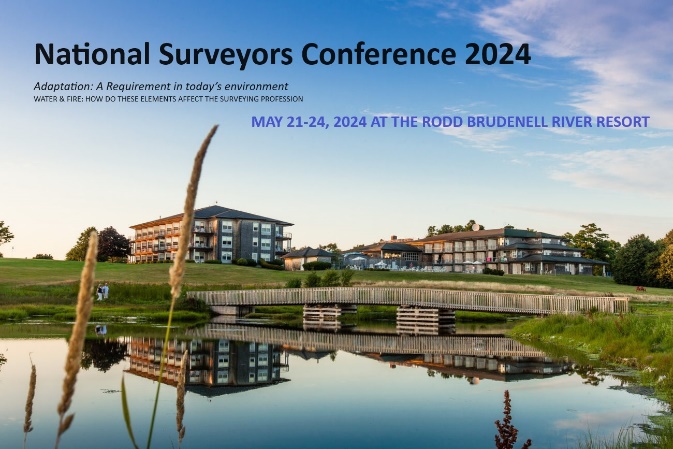 It is with great pleasure that we invite you to join us in the eighteenth National Surveyors’ Conference taking place May 21 – 24, 2024 at the Rodd Brudenell River Resort in Cardigan, PEI.  This event will once again be Co-hosted by Professional Surveyors Canada and Association of Canada Lands Surveyors.The annual National Surveyors Conference is the only event that brings together professional surveyors, industry experts and leading speakers from across Canada and around the world to connect, share and learn about the Surveying Profession.WHY YOUR COMPANY SHOULD SUPPORT NSC 2024As a Sponsor or Exhibitor, your company will be ideally positioned to build and reinforce key relationships with professional surveyors, join discussions on products and new technologies and network with surveyors from across Canada.CONFERENCE LOCATION
Rodd Brudenell River Resort
Cardigan, PE, C0A 1G0, CanadaBook your room HERE!PROMOTIONAL STRATEGYSponsors and Exhibitors will benefit from extensive online promotional strategies from both ACLS and PSC in the months leading up to NSC 2024, while at the Conference and in post-conference communications. Examples include Sponsor/Exhibitor welcome emails & Social Media promotions, ongoing website presence, recognition in broader NSC 2024 promotions & meet & greet opportunities and final Sponsor/Exhibitor “Thank You’s” post- event.SPONSOR AND EXHIBIT OPPORTUNITIESExhibitor BoothBooth only: $1200Set up: Tuesday afternoon 2pm-6pm.Hours of exhibits: Tuesday 6pm-9pm, Wednesday 8am – 6pm, Thursday 8am-1pm Tear down: Thursday 1pm-4pmComplimentary: coffee breaks, lunch and icebreaker event with 2 free drink tickets for 1 person.Booth includes electrical, Wi-Fi, table and 2 chairs.  50% discount for additional person to attend lunch and icebreaker event.Other Sponsor OpportunitiesIncludes acknowledgement during main events and opportunities to speak/present at the conference.Exhibitor & Sponsors Register here: https://form.jotform.com/232416947055257NATIONAL SURVEYORS CONFERENCE 2024Surveying Industry Golf Tournament Sponsorship OpportunitiesWe are pleased to announce that during NSC 2024 we will be hosting an afternoon Golf Tournament at Brudenell River Golf Course on May 22, 2024, at 3:30pm.Sponsorship As a Golf Tournament Sponsor, you will be ideally positioned to build relationships and connect with key players in the Surveying industry in a relaxed and enjoyable environment. Sponsorship Opportunities:Additional Sponsorship Opportunities Include:Register here: https://form.jotform.com/232416647546259For more information please contact: Jenny Cooper communications@acls-aatc.caTerms and Conditions of Contract Between the Sponsor/Exhibitor and the Association of Canada Lands Surveyors (ACLS)The ACLS reserves the right, at its sole discretion, to change the date or dates upon which the show is held or to cancel the show and shall not be liable in damages or otherwise by reason of any such change or cancellation, other than to refund in full any amounts paid by the Exhibitor/Sponsor to the ACLS.The Exhibitor/Sponsor shall not assign this contract or sublet the space or any part thereof or permit same to be used by any other person, without the prior written consent of the ACLS. Any attempt to do so is null and void and will result in immediate cancellation of this contract with no refund.The Exhibitor/Sponsor shall comply with all rules and regulations set by the ACLS for the show and agrees that ACLS’s decision to adopt and enforce any such rule or regulation shall be final and binding.The Exhibitor is responsible for compliance with all applicable laws, bylaws, ordinances, regulations, requirements, codes and standards, including those with respect to fire, safety, health and environmental matters and shall ensure that all equipment, materials and goods used by the Exhibitor so comply.The Exhibitor shall indemnify and hold harmless the ACLS from and against any loss, injury or damages whatsoever suffered by the ACLS as a result of the Exhibitor’s failure to comply with the terms and conditions of this contract or as a result of the Exhibitors’ participation in the show, including without limitation, any third-party claim against the ACLS with respect to loss, injury or damage sustained or suffered by any other exhibitor, the owner of the building, attendees of the tradeshow, and their respective directors, officers, agents and employees.In consideration of the Exhibitor/Sponsor participation in the show, the Exhibitor hereby releases the ACLS, its directors, officers, agents, and employees from any and all claims, losses, or damages whatsoever suffered or sustained by the Exhibitor/Sponsor in connection with the show, including, without limitation, any claims for loss or theft of property, personal injury, or loss of business or profits whether arising from any act of the ACLS or otherwise.This contract may be cancelled by either party provided written notice is received by the other before April 1th, 2024 in which case all monies paid by the Exhibitor will be refunded. If the Exhibitor/Sponsor cancels after such date, it will be responsible for the full contract price. Cancellations must be made in writing, on company letterhead.The ACLS reserves the right at any time to alter or remove exhibits or promotional material or any part thereof, including printed material, products, signs, lights or sound and to expel exhibitors or their personnel if, in the ACLS’s opinion, their conduct or presentation is objectionable to the ACLS or to other exhibit participants.The exhibitor’s display must comply with all requirements of the ACLS and of the owner of the building, including maximum height requirements.The Booth Exhibitors must provide at least one person, to a maximum of two persons per booth and /or launch, during showcase hours. The Exhibitor agrees to confine its presentation to the contracted space only.Goods must not be shipped to the show with any shipping charges to be paid on arrival and any such goods will not be accepted by the ACLS. The ACLS assumes no responsibility for loss or damage to the Exhibitor’s goods or property before, during or after the show.The Exhibitor/Sponsor is responsible for the placement and cost of insurance relating to its participation in the show. The Exhibitor/Sponsor agrees to furnish immediately to the ACLS upon request certificates of insurance pertaining to all policies of insurance carried by the Exhibitor/Sponsor together with satisfactory evidence from the insurers of the continuation of such policies. If the Exhibitor/Sponsor fails to comply with any of the foregoing, in addition to any other rights or remedies available to the ACLS at law or under this contract, the ACLS shall have the right to take possession of the display space for the purposes as it sees fit and the Exhibitor/Sponsor will be held liable for the full contract price for the said space.The Exhibitor/Sponsor agrees that no display may be dismantled, or goods removed during the scheduled time of the tradeshow. The Exhibitor agrees to remove the exhibit, equipment and appurtenances from the event building by the final move-out time. In the event of failure to do so, the Exhibitor agrees to pay for such additional costs as may be incurred by the ACLS.The Exhibitor/Sponsor will comply with the rules and regulations of any unionized contractors that may be selected by the ACLS to service the exhibitors. Any dispute between the Exhibitor/Sponsor and any such contractor or union representative will be referred to the ACLS for resolution, whose decision shall be final and binding on all parties.The ACLS reserves the right to cancel this contract and to withhold possession of the space or to expel the Exhibitor/Sponsor there from if the Exhibitor/Sponsor fails to comply with any terms and conditions of this contract or the show rules and regulations, in which case the Exhibitor/Sponsor shall forfeit as liquidated damages and not as a penalty, all payments made pursuant to this contract, all without limiting the ACLS’s other rights and remedies at law under this contract as a result of such failure to comply.Signature: 	Name: 	Date: 	LevelsPlatinumGoldSilverBronzeLevels$2500$1800$1000$750Conference WebsiteConference WebsiteConference WebsiteConference WebsiteConference Website
 Company logo with hyperlink on NSC webpage√√√√CommunicationsCommunicationsCommunicationsCommunicationsCommunicationsMention in posts on social media (twitter, Facebook, and LinkedIn) with tags√√√√Logo on the footers of all emails sent for the conference√√√√Complimentary coffee breaks & icebreaker event (includes 2 free drink tickets)50% discount on 2 other registrations2100Visibility - OnsiteVisibility - OnsiteVisibility - OnsiteVisibility - OnsiteVisibility - OnsiteExhibit space 10’ x 10’ booth space with table and 2chairs√√
 Advertising space in the conference program√√√
 Logo on partners slide projected between sessions√√√Visibility - VirtuallyVisibility - VirtuallyVisibility - VirtuallyVisibility - VirtuallyVisibility - Virtuallylogo displayed prior to start of virtual sessions (landing page)√√Audio Visual set up for conference seminars and meetings$7,000Gala Dinner$6,000Icebreaker event$4,000Keynote Lunch$3,500Translation and interpretation$2,500Coffee Break for one day (2 available)$2,300Women in Surveying Breakfast$1,500Social Activities$1,000GOLF SPONSORSHIP OPPORTUNITYGOLF SPONSORSHIP OPPORTUNITYGOLF SPONSORSHIP OPPORTUNITYGOLF SPONSORSHIP OPPORTUNITYGOLF SPONSORSHIP OPPORTUNITYLevelTITLE - $2500GOLD - $1500SILVER - $750BRONZE - $500NSC WebsiteNSC WebsiteNSC WebsiteNSC WebsiteNSC WebsiteCompany logo with hyperlink on ACLS Golf Tournament webpage (Sized by level of sponsor)√√√√CommunicationsCommunicationsCommunicationsCommunicationsCommunicationsLogo on posts in social media (Twitter, Facebook, and LinkedIn) with tags.√√√√Logo on the footer of all emails sent for the event√√√√Sponsor Announcement and thank you emails√√√√Visibility - OnsiteVisibility - OnsiteVisibility - OnsiteVisibility - OnsiteVisibility - OnsiteOnsite Individual Company signage√Onsite Group Sponsor Thank You signage√√Logo and Sponsor Thank You in the Golf program√√√√Visibility – Tournament Awards ReceptionVisibility – Tournament Awards ReceptionVisibility – Tournament Awards ReceptionVisibility – Tournament Awards ReceptionVisibility – Tournament Awards ReceptionWelcome Remarks√Sponsor Acknowledgment and thank you√√Company logo displayed (Sized by level of sponsor)√√√√Concessions Concessions Concessions Concessions Concessions Golf participations (course and cart fees)4210Awards Reception (includes drink tickets and hors d'oeuvres) 4210OTHER SPONSOR OPPORTUNITYOTHER SPONSOR OPPORTUNITYIncludes acknowledgment during main events.Includes acknowledgment during main events.Hole Sponsorship (Total of 18 holes available)$250 (for each hole)Putting Contest Sponsor (Men's & Women’s Prizes)$600 (For each)Closest to Pin Sponsor (Men's & Women’s Prizes)$600 (For each)Longest Drive Sponsor (Men's & Women’s Prizes)$600 (For each)Lowest Tournament Score Sponsor$600 (For each)Highest Tournament Score Sponsor$600 (For each)